2019 年广东省广州市从化区良口镇人民政府部门决算目	录第一部分 广东省广州市从化区良口镇人民政府概况一、部门主要职责二、部门决算单位构成第二部分 广东省广州市从化区良口镇人民政府2019 年部门决算表一、收入支出决算总表二、收入决算表三、支出决算表四、财政拨款收入支出决算总表五、一般公共预算财政拨款支出决算表六、一般公共预算财政拨款基本支出决算表七、一般公共预算财政拨款“三公”经费支出决算表 八、政府性基金预算财政拨款收入支出决算表九、非税收入征缴情况表第三部分广东省广州市从化区良口镇人民政府 2019 年部门决算情况说明第四部分广东省广州市从化区良口镇人民政府部门整体绩效管理情况第五部分 名词解释第一部分 广东省广州市从化区良口镇人民政府概况（一） 部门主要职责镇党委的主要职能1、贯彻执行党的路线、方针、政策和上级党委的指示、决定。2、研究决定本镇经济社会发展中的重大问题，并对贯彻执行情况进行检查督促。3、抓好农村社会主义精神文明建设，弘扬社会主义道德风尚。4、加强党的思想、组织、作风建设，积极探索新时期发挥基层党组织战斗堡垒作用和党员先锋模范作用的经验。5、讨论决定本级党委职权范围内的干部任免、调配和奖 惩事项，负责干部的培训、选拔和考察工作，培养后备干部，搞 好基层领导班子建设。6、监督党员干部和其他工作人员严格遵守党纪国法。7、加强对工会、共青团、妇联、民兵等组织的领导，支 持他们按照各自章程开展工作。8、承办上级党委交办的其他事项。镇政府的主要职责1、执行本级人民代表大会的决议和上级国家行政机关的 决定和命令，发布决定和命令。2、执行本行政区域内的经济和社会发展计划、预算，负责本行政区域内的经济、教育、科学、文化、卫生、体育、残疾 人事业和财政、审计、侨务、民政、公安、司法行政、社会治安 综合治理、环保、安全生产、消防、计划生育及规划建设和城市 建设管理、出租屋管理等工作。3、保护国家和全民所有的财产和劳动群众集体所有的财 产，保护公民私人所有的合法财产，维护社会秩序，保护公民的 人身权利、民主权利和其他权利。4、保障各种经济组织的合法权益。5、保障少数民族的权利和尊重少数民族的风俗习惯，保 障华侨的合法权益。6、保障宪法和法律赋予妇女的男女平等、同工同酬和婚 姻自由等各项权利。7、承办上级人民政府交办的其他事项。（二） 部门决算单位构成按照部门决算编报要求，纳入我部门（广州市从化区良口镇人民政府）2019 年部门决算编报范围的单位共 6 个，包括广州市从化区良口镇人民政府本级和下属 5 个预算单位，分别是： 广州市从化区良口镇农业综合服务中心（挂广州市从化区良口镇水务所、农产品质量安全监管服务中心牌子）、广州市从化区良口镇社会事务服务中心（挂广州市从化区良口镇市政管理所、广州市从化区文化体育服务中心牌子）、广州市从化区良口镇政务服务中心（挂广州市从化区良口镇劳动和社会保障服务中心牌子）、广州市 从化区良口镇人口和计划生育服务中心（挂广州市从化区良口镇来 穗人员服务管理中心牌子）、广州市从化区良口镇退役军人服务站。第二部分 广东省广州市从化区良口镇人民政府 2019 年部门决算表表 1收入支出决算总表部门： 广东省广州市从化区良口镇人民政府	单位：万元注：本表反映部门本年度的总收支和年末结转情况。本表金额转换为万元时，因四舍五入可能存在尾差。表 2收入决算表部门： 广东省广州市从化区良口镇人民政府	单位：万元注：本表反映部门本年度取得的各项收入情况。本表金额转换为万元时，因四舍五入可能存在尾差。表 3支出决算表部门： 广东省广州市从化区良口镇人民政府	单位：万元注：本表反映部门本年度各项支出情况。本表金额转换为万元时，因四舍五入可能存在尾差。表 4财政拨款收入支出决算总表部门： 广东省广州市从化区良口镇人民政府	单位：万元注：本表反映部门本年度财政拨款的总收支和年末结转结余情况。本表金额转换为万元时，因四舍五入可能存在尾差。表 5一般公共预算财政拨款支出决算表部门： 广东省广州市从化区良口镇人民政府	单位：万元注：本表反映部门本年度一般公共预算财政拨款实际支出情况。本表金额转换为万元时，因四舍五入可能存在尾差。表 6一般公共预算财政拨款基本支出决算表部门： 广东省广州市从化区良口镇人民政府	单位：万元注：本表反映部门本年度一般公共预算财政拨款基本支出明细情况。本表金额转换为万元时，因四舍五入可能存在尾差。一般公共预算财政拨款“三公”经费支出决算表部门： 广东省广州市从化区良口镇人民政府	单位：万元注：本表反映部门本年度财政拨款“三公”经费支出情况。其中，预算数为“三公”经费年初预算数，决算数是包括当年一般公共预算财政拨款和以前  年度结转资金安排的实际支出。本表金额转换为万元时，因四舍五入可能存在尾差。政府性基金预算财政拨款收入支出决算表部门： 广东省广州市从化区良口镇人民政府	单位：万元表 8政府性基金预算财政拨款收入支出决算表部门： 广东省广州市从化区良口镇人民政府	单位：万元注：本表反映部门本年度政府性基金预算财政拨款收入、支出及结转结余情况。本表金额转换为万元时，因四舍五入可能存在尾差。表 9非税收入征缴情况表部门： 广东省广州市从化区良口镇人民政府	单位：万元表 9非税收入征缴情况表部门： 广东省广州市从化区良口镇人民政府	单位：万元注：我镇 2019 年全部非税收入，已按收支两条线要求，全额上缴国库。第三部分 广东省广州市从化区良口镇人民政府 2019 年部门决算情况说明一、2019 年度收入支出决算总体情况说明广东省广州市从化区良口镇人民政府2019 年度收、支总计21201.71 万元。与 2018 年相比，收、支总计各增加 5296.42 万元，增长 33.3% 。主要是一般公共预算财政拨款收入增加 1173.39万元、政府性基金预算财政拨款收入增加 1549.1 万元、其他收入增加 5820.13 万元。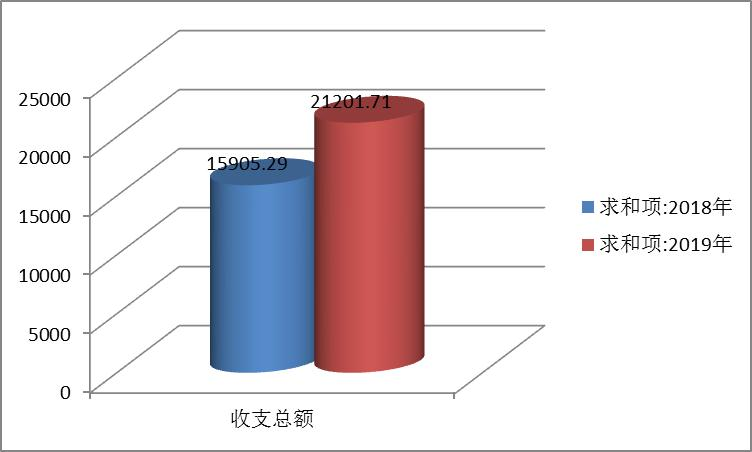 （一）年度收入总体情况广东省广州市从化区良口镇人民政府 2019 年度总收入21201.71 万元，其中本年收入 18945.07 万元。具体情况如下：一般公共预算财政拨款收入 10834.63 万元，比上年决算数增加 1173.39 万元，增长 12.1%，主要变动情况：一般公共服务财政拨款收入增加 1046.89 万元，社会保障和就业财政拨款收入增加 26.09 万元，卫生健康财政拨款收入增加 17.5 万元，节能环保财政拨款收入减少 2.61 万元，城乡社区财政拨款收入减少 208.49 万元，农林水财政拨款收入减少 10.33 万元，资源勘探信息等财政拨款收入减少 49.58 万元，住房保障财政拨款收入增加 54.86 万元，灾害防治及应急管理财政拨款收入增加 299.06 万元政府性基金预算财政拨款收入 2290.31 万元，比上年决算数增加 1549.10 万元，增长 209.0%，主要变动情况：城乡社区财政拨款收入增加 1539.10 万元，其他收入增加 10 万元。上级补助收入 0 万元，与上年决算数持平。事业收入 0 万元，与上年决算数持平。经营收入 0 万元，与上年决算数持平。附属单位上缴收入 0 万元，与上年决算数持平。其他收入 5820.13 万元，比上年决算数增加 1342.8 万元 ，增长 30.0%，主要变动情况：一般公共服务非同级财政拨款收入增加343.64 万元，公共安全非同级财政拨款收入增加7.92 万元，教育非同级财政拨款收入增加 148.34 万元，文化旅游体育与传媒非同级财政拨款收入增加 3 万元，社会保障和就业非同级财政拨款收入增加 2611.36 万元，卫生健康非同级财政拨款收入增加63.17 万元，城乡社区非同级财政拨款收入增加 155.94 万元， 农林水非同级财政拨款收入增加 1049.57 万元，交通运输非同级财政拨款收入增加 79.62 万元，自然资源海洋气象等非同级财政拨款收入增加 54 万元，住房保障非同级财政拨款收入增加 27 万元，其他非同级财政拨款收入减少 3200.74 万元。（二）年度支出总体情况广东省广州市从化区良口镇人民政府 2019 年度总支出21201.71 万元，其中本年支出 18042.64 万元。具体情况如下：1.基本支出3736.13 万元，比上年决算数减少2440.27 万元，下降 39.5%，主要变动情况：一是一般公共服务支出减少 1725.16万元，二是社会保障和就业支出增加 113.02 万元，三是住房保障支出增加 54.86 万元，四是卫生健康支出减少 82.94 万元，五是节能环保支出减少 83.46 万元，六是城乡社区支出减少 674.52万元，七是资源勘探信息等支出减少 42.06 万元。2.项目支出 14306.51 万元，比上年决算数增加 5488.63 万元，增长 62.2%，主要变动情况：一是一般公共服务支出增加3064.36 万元，二是公共安全支出减少 3.36 万元，三是教育支出增加 73.01 万元，四是文化旅游体育与传媒支出增加 2.76 万元，五是社会保障和就业支出增加 2130.78 万元，六是卫生健康支出增加 149.84 万元，七是节能环保支出增加 80.85 万元，八是城乡社区支出增加 1534.06 万元，九是农林水支出增加1062.88 万元，十是交通运输支出增加 175.43 万元，十一是资源勘探信息等支出增加 362.22 万元，十二是住房保障支出增加115.60 万元，十三是灾害防治及应急管理支出增加 299.06 万元，十四是其他支出减少 3550.86 万元，十一是国土海洋气象等支出减少 8 万元。上缴上级支出 0 万元，与上年决算数持平。经营支出 0 万元，与上年决算数持平。对附属单位补助支出 0 万元，与上年决算数持平。二、2019 年度财政拨款收入支出总表说明（一）2019 年度财政拨款收入说明广东省广州市从化区良口镇人民政府 2019 年度财政拨款收入合计 13124.94 万元。其中：一般公共预算财政拨款收入10834.63 万元，比上年决算数增加 1173.39 万元，增长 12.1%；主要变动情况：一般公共服务拨款收入增加 1046.89 万元，社会保障和就业拨款收入增加 26.09 万元，卫生健康拨款收入增加17.50 万元，节能环保拨款收入减少 2.61 万元，城乡社区拨款收入减少 208.49 万元，农林水拨款收入减少 10.33 万元，资源勘探信息等拨款收入减少 49.58 万元，住房保障拨款收入增加54.86 万元，灾害防治及应急管理拨款收入增加 299.06 万元； 政府性基金预算财政拨款收入 2290.31 万元，比上年决算数增加1549.10 万元，增长 209.0%；主要变动情况：城乡社区拨款收入增加 1539.10 万元，其他收入增加 10 万元（二）2019 年度财政拨款支出说明广东省广州市从化区良口镇人民政府 2019 年度财政拨款支出合计 13108.18 万元。其中：一般公共预算财政拨款支出10828.07 万元，比年初预算数增加 4722.88 万元，增长 77.4%；主要变动情况：一是一般公共服务支出增加 4439.03 万元，二是社会保障和就业支出增加 83.88 万元，三是节能环保支出增加22.89 万元，四是城乡社区支出增加 37.91 万元，五是农林水支 出减少 2.06 万元，六是住房保障支出增加 49.17 万元，七是灾害防治及应急管理支出增加 92.06 万元；政府性基金预算财政拨款支出 2280.11 万元，比年初预算数增加 1750.11 万元，增长330.20%；主要变动情况：一是城乡社区支出增加 1760.31 万元， 二是其他支出减少 10.20 万元分功能科目看，一般公共服务（类）政府办公厅（室）及相关机构事务（款）行政运行（项）3614.58 万元，占 27.6%，主要用于发放在职行政编制干部工资、津贴、办公费、水电费等支出；一般公共服务（类）政府办公厅（室）及相关机构事务（款） 事业运行（项）826.27 万元，占 6.3%，主要用于发放在职事业编制干部工资、津贴、办公费、水电费等支出；一般公共服务（类） 政府办公厅（室）及相关机构事务（款）其他政府办公厅（室） 及相关机构事务支出（项）3205.32 万元，占 24.5%，主要用于发放临聘人员工资、补充日常办公经费、综治维稳、城乡清洁、教育配套、偿还历史债务等支出。一般公共服务（类）纪检监察事务（款）一般行政管理事务（项）45.43 万元，占 0.4%，主要用于镇街纪检监察组织工作和社区（居委会）党风廉政监察站工作和村务监督委员会成员工作补贴经费等支出；教育（类)普通教育(款)其他普通教育支出（项）36.40 万元，占 0.3%，主要用于助学、宣传教育的支出；社会保障和就业（类）行政事业单位离退休（款）归口管理的行政单位离退休（项）317.63 万元， 占 2.4%，主要用于发放镇离退休干部工资、补助及离任村干部生活补助；社会保障和就业（类）行政事业单位离退休（款）机关事业单位基本养老保险缴费支出（项）212.02 万元，占 1.6%， 主要用于机关事业单位基本养老保险缴费；社会保障和就业（类） 行政事业单位离退休（款）机关事业单位职业年金缴费支出（项）92.57 万元，占 0.7%，主要用于行政编制和事业编制干部职业年金缴费；社会保障和就业（类）行政事业单位离退休（款）其他行政事业单位离退休支出（项）89.78 万元，占 0.7%，主要用于发放离任村干部津贴；社会保障和就业（类）抚恤（款）死亡抚恤（项）23.23 万元，占 0.2%，主要用于发放死亡抚恤金和遗属人员生活补助金；社会保障和就业（类）抚恤（款）在乡复员、 退伍军人生活补助（项）111.89 万元，占 0.9%，主要用于发放在乡复退、五老、参战军人生活补助；社会保障和就业（类）抚恤（款）其他优抚支出（项）10 万元，占 0.1%，主要用于发放义务兵优待金；社会保障和就业（类）特困人员救助供养（款） 农村特困人员救助供养支出（项）140.45 万元，占 1.1%，主要用于 2019 年困难群众救助补助预算资金（五保户生活补助）； 卫生健康（类）计划生育事务（款）其他计划生育事务支出（项）100.44 万元，占 0.8%，主要用于村计生专干基本报酬补贴；节能环保（类）环境保护管理事务（款）其他环境保护管理事务支出（项）95.85 万元，占 0.7%，主要用于环境保护监督检查员队伍工作；城乡社区（类）城乡社区管理事务（款）行政运行（项）834.63 万元，占 6.4%，主要用于村两委干部工资、村民小组长工作补贴、居委人员工资等；城乡社区（类）城乡社区管理事务（款）其他城乡社区管理事务支出（项）460.08 万元，占 3.5%， 主要用于碧水新村物业管理费和垃圾清运及垃圾压缩款等；农林水支出（类）水利（款）防汛（项）27.94 万元，占 0.2%，主要用于河长制工作经费、防汛经费等；住房保障（类）住房改革支出（款）住房公积金（项）284.50 万元，占 2.2%，主要用于在编在职干部住房公积金支出；灾害防治及应急管理（类)应急管理事务(款）安全监管（项）53.11 万元，占 0.4%，主要用于安全生产专职监督检查员工资、安全生产专职监督检查员办公经费等；灾害防治及应急管理（类)消防事务（款）其他消防事务支出（项）133.29 万元，占 1.0%，主要用于独居孤寡老人和低保户住宅更换老化电线支出；灾害防治及应急管理（类)自然灾害救灾及恢复重建支出（款）自然灾害灾后重建补助（项）27.07 万元，占 0.2%，主要用于“6·13”局部特大暴雨灾后重建资金-道路、桥梁水毁修复支出；灾害防治及应急管理（类)自然灾害救灾及恢复重建支出（款）其他自然灾害生活救助支出（项）85.60万元，占 0.7%，主要用于“6.13”洪灾救灾支出。城乡社区（类） 国有土地使用权出让收入及对应专项债务收入安排的支出（款） 征地和拆迁补偿支出（项）61.40 万元，占 0.5%，主要用于米埗特色小镇公共配套项目永久占地补偿支出；城乡社区（类）国有土地使用权出让收入及对应专项债务收入安排的支出（款）农村基础设施建设支出（项）1269.99 万元，占 9.7%，主要用于中心镇建设、农村人居生态环境综合整治和社会主义新农村建设试点工作整治项目、生态设计小镇和良口镇中心幼儿园后续建设等支出；城乡社区（类）国有土地使用权出让收入及对应专项债务收入安排的支出（款）其他国有土地使用权出让收入安排的支出（项）906.82 万元，占 6.9%，主要用于良口镇二小、二幼安全校园建设工程和生态设计小镇城市和控制性详细规划编制服务 支出；城乡社区（类）农业土地开发资金安排的支出（款)农业土地开发资金安排的支出（项）0.6 万元，占 0.0%，主要用于良明村农田水利设施修复工程支出；城乡社区（类）城市基础设施配套费安排的支出（款)城市公共设施（项）12 万元，占 0.1%， 主要用于镇路灯管理费；城乡社区（类）城市基础设施配套费安排的支出（款)城市环境卫生（项）21.5 万元，占 0.2%，主要用于良口镇农村污水设施维护数据核查费支出；其他支出（类）彩票公益金安排的支出（款)用于社会福利的彩票公益金支出(项)7.8 万元，占 0.1%，主要用于五保安居点、农村老年人活动站点运营经费和镇（街）养老机构运营经费。（三）2019 年度一般公共预算财政拨款支出决算情况说明本部门 2019 年度公共预算财政拨款支出决算反映的是一般公共预算财政拨款支出总体情况，既包括使用本年从本级财政取 得的一般公共预算财政拨款发生的支出，也包括使用上年度一般 公共预算财政拨款结转和结余资金发生的支出。一般公共预算财政拨款支出决算总体及构成情况本部门 2019 年度一般公共预算财政拨款支出 10828.07 万元，占本年支出合计的 60.0% 。与 2018 年相比，一般公共预算财政拨款支出增加 1166.83 万元，增长 12.1%。主要原因：一是生态设计小镇建设投入了大量资金；二是提高了我镇编外人员工 资待遇。主要用于以下方面：一般公共服务（类）7691.6 万元，占71.0%；教育（类）36.4 万元，占 33.6%；社会保障和就业（类）997.57 万元，占 9.21%；卫生健康（类）100.44 万元，占 0.9%； 节能环保（类）95.85 万元，占 0.9%；城乡社区（类）1294.71 万元，占 12.0%；农林水（类）27.94 万元，占 0.3%；住房保障（类）284.5 万元，占 2.6%；灾害防治及应急管理（类）299.06 万元，占 2.8%。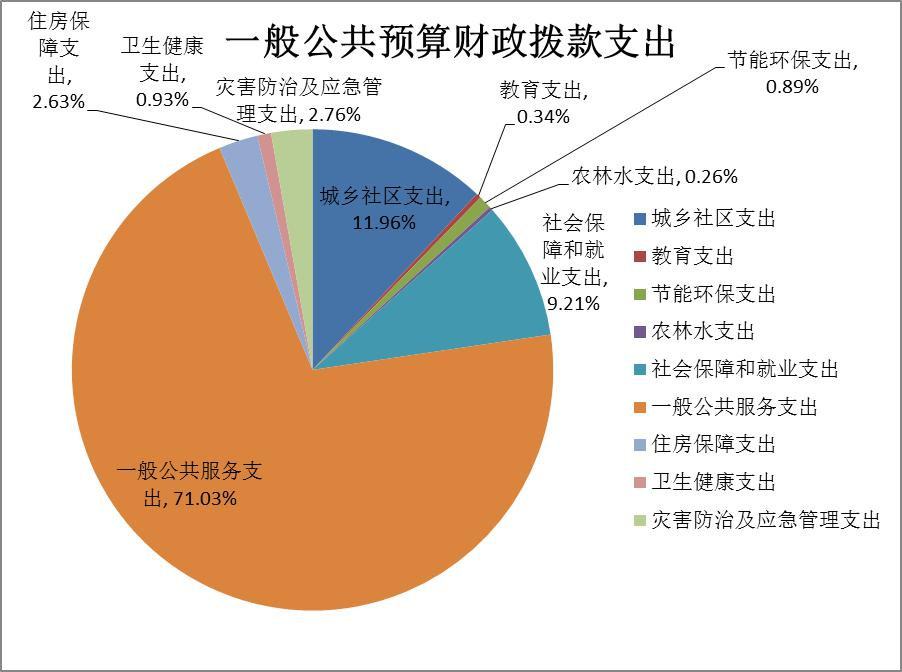 一般公共预算财政拨款支出决算的具体情况2019 年度一般公共预算财政拨款支出年初预算 6105.19 万元，支出决算 10828.07 万元，完成年初预算的 177.4% 。其中：一般公共服务（类）政府办公厅（室）及相关机构事务（款）行政运行（项）3614.58 万元，完成年初预算的 143.6%。预决算产生差异的主要原因是一是当年人员工资及津贴据实拨 付；二是非税收入体制结算返还按进度拨付。一般公共服务（类）政府办公厅（室）及相关机构事务（款）事业运行（项）826.27 万元，完成年初预算的 120.0%。预决算产生差异的主要原因是当年人员工资及津贴据实拨付。一般公共服务（类）政府办公厅（室）及相关机构事务（款）其他政府办公厅（室）及相关机构事务支出（项）3205.32 万元，年初无安排预算。预决算产生差异的主要原因是年中追加， 用于镇政府正常运作等支出。一般公共服务（类）纪检监察事务（款）一般行政管理事务（项）45.43 万元，完成年初预算的 98.5%，预决算产生 差异的主要原因是镇街纪检监察组织工作经费和社区（居委会） 党风廉政监察站工作经费和村务监督委员会成员工作补贴经费 等据实拨付。教育（类)普通教育(款)其他普通教育支出（项）36.4万元，完成年初预算的 100.0%，预决算无差异。社会保障和就业（类）行政事业单位离退休（款）归口管理的行政单位离退休（项）317.63 万元，完成年初预算的122.7%，预决算产生差异的主要原因当年人员工资及津贴据实拨 付。社会保障和就业（类）行政事业单位离退休（款）机关事业单位基本养老保险缴费支出（项）212.02 万元，完成年初预算的 81.5%，预决算产生差异的主要原因是机关事业单位基本养老保险缴费（单位负担部分）据实拨付。社会保障和就业（类）行政事业单位离退休（款）机关事业单位职业年金缴费支出（项）92.57 万元，年初无预算，预决算产生差异的主要原因年中追加，机关事业单位职业年金缴 费（单位负担部分）据实拨付。社会保障和就业（类）行政事业单位离退休（款）其他行政事业单位离退休支出（项）89.78 万元，完成年初预算的89.78%，预决算产生差异的主要原因离任村干部津贴据实拨付。社会保障和就业（类）抚恤（款）死亡抚恤（项）23.23万元，完成年初预算的 102.2%，预决算产生差异的主要原因按政策规定年中申请追加当年去世人员的丧葬费和一次性抚恤金和遗属生活补助提标补差。社会保障和就业（类）抚恤（款）在乡复员、退伍军人生活补助（项）111.89 万元，完成年初预算的 99.9%，预决算产生差异的主要原因在乡复退、五老、参战军人生活补助据实 拨付。社会保障和就业（类）抚恤（款）其他优抚支出（项） 10 万元，完成年初预算的 100.0%，预决算无差异。社会保障和就业（类）特困人员救助供养（款）农村特困人员救助供养支出（项）140.45 万元，完成年初预算的96.3%，预决算产生差异的主要原因 2019 年困难群众救助补助预算资金（五保户生活补助）据实拨付。卫生健康（类）计划生育事务（款）其他计划生育事务支出（项）100.44 万元，完成年初预算的 100.0%，预决算无差异。节能环保（类）环境保护管理事务（款）其他环境保护管理事务支出（项）95.85 万元，完成年初预算的 131.4%， 预决算产生差异的主要原因环境保护监督检查员队伍工作经费和人员经费据实拨付。城乡社区（类）城乡社区管理事务（款）行政运行（项）834.63 万元，完成年初预算的 107.9%，预决算产生差异的主要原因村两委干部工资、村民小组长工作补贴、居委人员工资等据 实拨付。城乡社区（类）城乡社区管理事务（款）其他城乡社区管理事务支出（项）460.08 万元，完成年初预算的 95.3%， 预决算产生差异的主要原因碧水新村物业管理费和垃圾清运及垃圾压缩款等据实拨付。农林水支出（类）水利（款）防汛（项）27.94 万元，完成年初预算的 93.1%，预决算产生差异的主要原因河长制工作经费、防汛经费据实拨付。住房保障（类）住房改革支出（款）住房公积金（项）284.5 万元，完成年初预算的 120.9%，预决算产生差异的主要原因据实缴费镇干部住房公积金。灾害防治及应急管理（类)应急管理事务(款）安全监管（项）53.11 万元，完成年初预算的 107.1%，预决算产生差异的主要原因安全生产专职监督检查员工资、安全生产专职监督检 查员办公经费等据实拨付。灾害防治及应急管理（类)消防事务（款）其他消防事务支出（项）133.29 万元，完成年初预算的 84.7%，预决算产生差异的主要原因独居孤寡老人和低保户住宅更换老化电线费用据实拨付。灾害防治及应急管理（类)自然灾害救灾及恢复重建支出（款）自然灾害灾后重建补助（项）27.07 万元，年初无预算，预决算产生差异的主要原因是年中追加，用于“6·13”局部特大暴雨灾后重建资金-道路、桥梁水毁修复支出。灾害防治及应急管理（类)自然灾害救灾及恢复重建支出（款）其他自然灾害生活救助支出（项）85.6 万元，年初无预算，预决算产生差异的主要原因是年中追加，用于“6.13” 洪灾救灾支出。（四）一般公共预算财政拨款基本支出决算情况说明本部门 2019 年度一般公共预算财政拨款基本支出决算反映的是公共预算财政拨款基本支出部分按经济分类科目实际支出明细情况。本部门 2019 年度一般公共预算财政拨款本年基本支出3736.13 万元，比年初预算数增加 408.34 万元，完成年初预算的 112.3% 。主要原因：人员经费和公用经费据实拨付其中，人员经费 3376.86 万元，主要包括工资福利支出3034.42 万元、对个人和家庭的补助 342.43 万元； 公用经费359.27 万元，包括商品和服务支出 349.83 万元、其他资本性 0 万元，资本性支出 9.44 万元。（五）政府性基金预算财政拨款收支决算总体情况 1.政府性基金预算财政拨款收支决算总体情况本部门 2019 年度政府性基金预算财政拨款收入 2290.31 万元。支出 2280.11 万元，与 2018 年度相比增加 1538.9 万元， 增长 207.6%； 比年初预算数增加 1750.11 万元 ，完成年初预算的209.0% 。其中基本支出 0 万元，项目支出 2280.11 万元。2.政府性基金预算财政拨款支出决算的具体情况城乡社区（类）国有土地使用权出让收入及对应专项债务收入安排的支出（款）征地和拆迁补偿支出（项）61.40 万元，年初无预算，主要用于米埗特色小镇永久占地扶持集体经济 发展；预决算产生差异的主要原因是年中追加、米埗特色小镇永 久占地扶持集体经济发展据实拨付等。城乡社区（类）国有土地使用权出让收入及对应专项债务收入安排的支出（款）农村基础设施建设支出（项）1269.99 万元，年初无预算，主要用于中心镇建设、农村人居生态环境综合整治和社会主义新农村建设试点工作整治项目、生态设计小镇 和良口镇中心幼儿园后续建设等支出；预决算产生差异的主要原 因是年中追加、中心镇建设、农村人居生态环境综合整治和社会 主义新农村建设试点工作整治项目、生态设计小镇和良口镇中心 幼儿园后续建设等支出据实拨付。城乡社区（类）国有土地使用权出让收入及对应专项债务收入安排的支出（款）其他国有土地使用权出让收入安排的 支出（项）906.82 万元，完成年初预算 181.36%，主要用于良口镇二小、二幼安全校园建设工程和生态设计小镇城市和控制性详 细规划编制服务支出；预决算产生差异的主要原因是良口镇二小、二幼安全校园建设工程和生态设计小镇城市和控制性详细规 划编制服务支出据实拨付。城乡社区（类）农业土地开发资金安排的支出（款) 农业土地开发资金安排的支出（项）0.6 万元，年初无预算，主要用于良明村农田水利设施修复工程支出；预决算产生差异的主 要原因是年中追加、良明村农田水利设施修复工程支出据实拨付。城乡社区（类）城市基础设施配套费安排的支出（款)城市公共设施（项）12 万元，完成年初预算 100.0%，主要用于镇路灯管理费；预决算无差异。城乡社区（类）城市基础设施配套费安排的支出（款)城市环境卫生（项）21.5 万元，年初无预算，主要用于良口镇农村污水设施维护数据核查费支出；预决算产生差异的主要原因 是年中追加、农村污水设施维护数据核查费支出据实拨付。其他支出（类）彩票公益金安排的支出（款)用于社会福利的彩票公益金支出(项)7.8 万元，完成年初预算 43.4%，主要用于五保安居点、农村老年人活动站点运营经费和镇（街）养老机构运营经费；预决算产生差异的主要原因五保安居点、农村老年人活动站点运营经费和镇（街）养老机构运营经费据实拨付。三、2019 年度一般公共预算财政拨款“三公”经费支出决算情况说明（一）“三公”经费财政拨款支出决算总体情况说明广东省广州市从化区良口镇人民政府 2019 年度“三公”经费财政拨款支出决算为 84.37 万元，完成预算 99.1 万元的85.1% 。其中：因公出国（境）费支出决算为 0 万元，完成预算0 万元的 0.0% ；公务用车购置及运行费支出决算为 81.7 万元，完成预算 93.8 万元的 87.1% ；公务接待费支出决算为 2.67 万元，完成预算 5.3 万元的 50.4% 。2019 年度“三公”经费支出决算小于预算数的主要情况： 认真贯彻落实中央八项规定精神和厉行节约的要求，从严控制“三公”经费开支，全年实际支出比预算有所节约。（二）“三公”经费财政拨款支出决算具体情况说明2019 年“三公”经费财政拨款支出决算中，因公出国（境） 费 0 万元，占 0.0% ；公务用车购置及运行费支出 81.7 万元，占96.8% ；公务接待费支出 2.67 万元，占 3.2% 。具体情况如下：因公出国（境）费支出 0 万元。全年使用财政拨款安排我镇机关及下属 5 个单位出国团组 0 个、累计 0 人次。开支内容包括：本年度部门无产生因公出国费支出。公务用车购置及运行维护费支出 81.7 万元。其中：公务用车购置支出为 52.68 万元，2019 年公务用车购置数 3 辆。公务用车运行及维护支出 29.01 万元，2019 年我镇机关及下属 5 个单位公务用车保有量为 11 辆，主要用于机要文件交换、市内因公出行、迎检（稽、核、巡）查所需燃料费、维修费、过桥过路 费、保险费等。公务接待费支出 2.67 万元。主要用于召开会议、考察调研、学习交流、检查指导、请示汇报等公务活动中按规定接待发生的费用（含外宾接待），包括交通、用餐、住宿等。2019 年， 我镇机关及下属 5 个单位共接待国外来访团组 0 个，来访外宾 0人次；发生国内接待 55 次，接待人数共 92 人，主要包括与国内相关单位交流工作情况及接受相关部门检查指导工作发生的接出。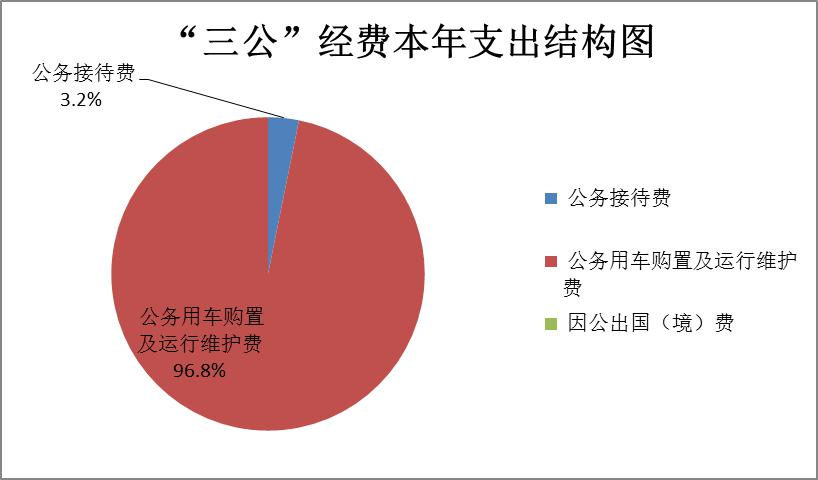 （三）会议费一般公共预算财政拨款支出情况会议费是指会议中按规定开支的房租费、伙食补助费以及文件资料的印刷费、会议场地租用费等。广东省广州市从化区良口镇人民政府部门 2019 年度会议费决算 0 万元，与年初预算相比，减少 4.5 万元，完成预算 4.50 万元的 0.0% 。主要原因我镇全年没有召开一类会议、二类会议、三类会议。全年开支较大的会议分别是： 无四、其他重要事项的情况说明（一）机关运行经费支出情况2019 年本部门机关运行经费支出 359.27 万元，比年初预算数增加 4.79 万元，增长 1.4%。 主要增减变动情况是：办公费、水费、电费、邮电费、维修（护）费、公务用车运行维护费、其他交通费用有所减少，手续费、其他商品和服务支出等有所增加。（二）政府采购支出情况说明2019 年本部门政府采购支出总额 4199.93 万元，其中：政府采购货物支出 347.8 万元、政府采购工程支出 630.04 万元、政府采购服务支出 3222.08 万元。（三）国有资产占用情况截至 2019 年 12 月 31 日，本部门共有车辆 11 辆，其中，机要通信用车 1 辆、应急保障用车 2 辆、执法执勤用车 3 辆、特种专业技术用车 2 辆、其他用车 3 辆，其他用车主要是事业单位综合保障用车; 单价 50 万元以上通用设备 0 台（套），单价 100万元以上专用设备 0 台（套）。（四）非税收入征缴情况说明。本部门 2019 年度各类非税收入合计 490.93 万元，纳入预算管理已缴国库 490.93 万元；纳入财政专户管理已缴国库 0 万元。其中：政府性基金收入 0 万元，占 0.0% ，包括无；专项收入 0 万元，占 0.0% ，包括无；行政事业性收费收入 51.17 万元，占 10.4%， 包括社会抚养费 4.17 万元、其他缴入国库的行政事业性收费 47 万元；罚没收入 0 万元，占 0.0%，包括无；国有资本经营收入0 万元，占 0.0%，包括无；国有资源（资产）有偿使用收入 439.75 万元，占 89.6%，包括其他利息收入 99.58 万元、行政单位国有 资产出租、出借收入 209.09 万元、其他国有资源（资产）有偿使用收入 131.09 万元；捐赠收入 0 万元，占 0.0%，包括无 ；政府住房基金收入 0 万元，占 0.0%，包括无；其他收入 0 万元， 占 0.0%，包括无。第四部分	部门整体绩效管理情况根据党的十九大“全面实施绩效管理”的精神以及各级财 政预算绩效管理的要求，我镇积极推进预算绩效管理，有效开展 部门整体支出绩效和项目（政策）绩效等各项管理工作。组织申报 2019 年度预算项目支出绩效目标 36 项，申报覆盖率 100.0%，其中向社会公开项目支出绩效目标 36 项，公开覆盖率 100.0%。按照“部门职责—工作任务—项目目标”的框架体系，编报本部门整体支出绩效目标、及进行年中整体监控，实行 全覆盖。通过对绩效目标的有效管理，对推动本部门预算管理取 得良好效果，对提升部门预算绩效管理有广度和深度。年中，对所有财政资金支出项目开展绩效运行跟踪监控，共 涉及资金 3307.4 万元，其中 1000 万以上的项目 0 项、涉及资金0 万元。通过对绩效运行跟踪监控的有效管理，对推动本部门预算管理有良好效果，提升了部门预算绩效管理有广度和深度。在夯实绩效目标管理和绩效运行跟踪监控的基础上，我镇开 展了一系列的绩效评价管理工作。一、项目（政策）绩效评价（一）绩效评价管理工作总体情况。根据预算管理要求，我 部门组织对 2019 年度所有财政资金安排支出的项目开展绩效自评，共 90 个项目，自评覆盖率达到 100.0%，共涉及资金 9372.05万元。其中绩效自评一般公共预算支出项目 55 个，共 7091.94 万元，占一般公共预算项目支出总额的  100.0%；绩效自评政府性基金支出项目 35 个，共 2280.11 万元，占政府性基金预算项目支出总额的 100.0%。（二）绩效自评的情况。结合部门决算管理工作，我镇按要求对所有财政资金安排的项目进行了绩效评价。从评价情况来 看，预算编制、执行及使用效益情况均达到了预期的绩效目标， 其中，村“两委”干部基本报酬补贴项目绩效自评综述：根据年初设定的绩效目标，村“两委”干部基本报酬补贴项目自评得分为 95 分。项目全年预算数为 579.96 万元，执行数为 579.96 万元，完成预算的 100.0%。主要产出和效果：一是发放率 100.0%， 考核村“两委”干部基本报酬总额发放率；二是时效指标，每月发放村“两委”干部基本报酬时间；三是数量指标，是否按照上级文件要求和考核结果发放；四是可持续影响指标，是否持续提高了村“两委”干部工作积极性；五是经济效益，是否增加了村” 两委“干部的基本收入；六是社会效益，是否提高了村“两委” 干部工作积极性。发现的主要问题及原因：一是村“两委”干部基本报酬补贴 标准偏低；二是村“两委”干部工作积极性有待提高。下一步改 进措施：一是根据上级要求逐步提高村“两委”干部基本报酬补 贴；二是对村“两委”干部多进行工作指导。（三）以部门为主体开展的项目绩效评价报告。项目绩效自评报告我镇以部门为主体开展的项目绩效评价报告的主要内容如下：“6·13”局部特大暴雨灾后重建资金-道路、桥梁水毁修复（2019 年市补助）（穗财农〔2019〕160 号）项目绩效评价报告①项目概况项目基本情况。用于我镇北部 6.13 暴雨灾后抢修项目项目资金情况。项目全年预算数为 382.5 万元，执行数为27.07 万元，完成预算的 100.0%。②项目绩效情况项目绩效目标。拆除原长流村仙娘溪桥，在原址重建一座长8m，宽 6m 的桥梁；修复良口镇团丰村道路下塌方；对良口镇仙溪村水毁道路下塌方、路面、排水沟及管涵等进行修复；对良口 镇北溪村水毁道路下塌方、路面、排水沟及管涵等进行修复；拆 除原石明村斗潭桥，在原址重建一座长 45m，宽 6m 的桥梁并对水毁道路路面进行修复。项目绩效目标完成情况。团丰村道路塌方完成修复、长流村 仙娘溪桥重建、仙溪道路塌方、北溪道路塌方、石明村斗潭桥完 成前期手续一是，数量指标，年初指标值是 100.0%，指标值完成情况计划完成团丰村道路塌方修复，实际已完成；二是，质量指标，年初指标值是达标，指标值完成情况验收合格；三是，时效指标，年初指标值是 2 年，指标值完成情况如期进行中。四是，社会效益指标，年初指标值是群众是否满意，指标值完成情况是满意。五是，经济效益指标，年初指标值是是否改善群众出行，指标值完成情况是改善群众出行。六是，生态效益指标，年初指标值施工过程是否有环境治理 措施，指标值完成情况是有环境治理措施③存在问题。一是良口镇 6.13 灾后重建项目共有 8 个，由于项目不能按抢修流程进行修复，必须在资金落实后，完成立项、 测量、设计、财评、招标等环节后才能开展施工，需要较长的前期工作时间；二是资金支付率低。④相关建议。一是，抓紧时间办理请款手续；二是抓紧时间 完成已做好的项目的财评和设计。垃圾清运和垃圾压缩站维护与管理经费项目绩效评价报告①项目概况项目基本情况。清运良口镇 30 个行政村的生活垃圾，对垃圾压缩站进行维护和运作管理。项目资金情况。项目全年预算数为 233 万元，执行数为 211.1 万元，完成预算的 90.6%。②项目绩效情况项目绩效目标。完善垃圾收运体系，完成“一镇一站”建设目标，提高良口镇生活垃圾无害化处理率。项目绩效目标完成情况。完善了垃圾收运体系，通过“镇统 筹村”，完成了“一镇一站”建设目标，提高了良口镇生活垃圾 无害化处理率。一是，数量指标，年初指标值是 100.0%，指标值完成情况计划完成对良口村居的垃圾清运，实际已完成；二是，质量指标，年初指标值是是否持续保障经费，指标值完成情况是保障了垃圾清运和垃圾压缩站维护与管理经费；三是，时效指标，年初指标值是垃圾是否日产日清，指标值完成情况已按要求清运垃圾。四是，社会效益指标，年初指标值是各村环境卫生是否改善， 指标值完成情况是基本达到干净整洁的目标。五是，经济效益指标，年初指标值是生活垃圾资源回收率是否提高，指标值完成情况是生活垃圾资源化回收率达到 100.0%。六是，生态效益指标，年初指标值是垃圾无害化处理率是否 提高，指标值完成情况是垃圾无害化处理率达到 100.0%③存在问题。清运车辆设备不足，垃圾量大的情况下加大清 运困难。④相关建议。一是，完善垃圾分类设备设施的配套，加大车 辆资金投入，让村民真正参与到垃圾分类；二是督促保洁员与装卸工做好垃圾收集点周边环境卫生的保洁。（四）重点项目绩效评价报告。在部门自评基础上，由区财政部门委托第三方机构对有关生 态设计小镇 2019 年前期建设费用方面支出情况开展绩效评价，共涉及资金 900 万元。其中，主要项目绩效评价报告简要如下：生态设计小镇 2019 年前期建设费用项目绩效评价报告项目概况①项目基本情况。2016 年度 4 月，在习近平总书记和施耐德-阿曼主席的见证下，广州市人民政府与瑞士发展与合作署签订的中瑞低碳城市产 业项目；积极融入粤港澳大湾区建设，成为粤港澳大湾区设计中 心；积极响应乡村振兴国家战略，争创乡村振兴示范区。为深入 学习贯彻习近平总书记生态文明思想和践行“绿水青山就是金山银山”理念，从化区全力在良口镇塘尾村打造生态设计小镇。生态 设计小镇地处从化流溪温泉度假区,是以打造全球生态设计策源 中心和“中国生态设计之都”为目标的高端行业发展平台，是世 界生态设计大会的永久会址所在地。在省、市、区、镇各级领导 及有关部门的高度关注和大力支持下，通过近 3  个月的建设，2018 年度 12 月生态设计小镇首期工程已经建成入口广场及大门、生态设计大道、世界生态设计大会永久会址、湾区设计开放 大学及相关配套设施。2018 年 12 月 13-15 日，首届世界生态设计大会在广州从化生态设计小镇举行，大会会址也将永久落户于此。这次会议是由联合国工业发展组织、中国工业和信息化部和广东省人民政府共同发起的一个国际性会议。来自全球 30 多个国家和地区的重要国际嘉宾出席会议。大会除举办一系列高端论坛和成果发布会 外，还将颁发世界生态设计大奖，并联合发布《世界生态设计产业发展从化倡议》，倡导以设计创新助推世界经济包容和可持续发展。同时积极落实中国—瑞士低碳城市合作项目，从化区人民政府、中国工业设计协会与瑞士设计协会在大会期间签署《中瑞设计合作协议》，共同打造“一校、一院、一园区”的城市低碳产业设计生态链，包括：共建中瑞低碳城市产业园；共建粤港澳生态工业设计研究院；共建湾区设计开放大学等，一系列合作。为确保生态设计小镇按照计划开展后续建设工程，并填补2018    年度首期建设工程的相关费用，依据《从化区人民政府办公室关于预拨生态设计小镇 2019  年前期建设费用问题的复函》（从府办复〔2019〕222 号）设立“生态设计小镇 2019 年前期建设费用”项目，由广州市从化区良口镇人民政府（以下简称从 化区良口镇政府）负责管理。②项目资金情况。根据《从化区人民政府办公室关于预拨生态设计小镇 2019 年前期建设费用问题的复函》（从府办复〔2019〕222 号），安排项目资金 900 万元，其中 300 万元用于归垫良口镇 2018 年度用于生态设计大道、乡道永久占地补偿等自筹资金，另外 600 万元作为生态设计小镇 2019 年前期建设资金。计划将相关费用全部用于解决生态设计小镇建设工作的前期问题，为其创造良好的建设条件。项目绩效情况①项目绩效目标。确保生态设计小镇建设的顺利进行，完 善生态设计小镇的公共配套设施，提升小镇整体硬件条件。②项目绩效目标完成情况。通过实施本项目，为生态设计小镇扫清建设障碍，为建设工作解决多项前期问题，确保能按照省、市的决策部署，逐步打造生态设计小镇。生态设计小镇是从化区面向粤港澳大湾区建设，重点布局的生态设计产业研发基 地、展示平台。小镇建设按照政府引导、市场运作、社会参与的模式，坚持“坚守生态底线、不增加建设用地、不搬迁原住民” 的基本原则，致力于打造世界生态设计产业策源中心、中瑞低碳城市项目典范和乡村振兴战略示范点。一是，签订补偿协议完成率指标，年初指标值是 90.0%或以上，指标值完成情况 100.0%完成，根据工作计划，2019 年度计划签订各类补偿协议89 份，当年实际签订各类补偿协议89 份， 完成率 100.0%，达到预期目标值；二是，测量工作完成率指标，年初指标值是100.0%，指标值完成情况 100.0%完成，根据工作计划，2019 年度计划测量“塘料村与英豪学校界线、塘料村已征地边界界线、塘尾村已征留用地”630.98 亩，委托广州国测规划信息技术有限公司负责测量，当年实际测量 630.98 亩，完成率 100.0%，达到预期目标值；三是，资产评估工作完成率指标，年初指标值是 100.0%， 指标值完成情况 100.0%完成，根据工作计划，2019 年度计划开展资产评估“拟征收补偿涉及陈新南位于从化区良口镇良明村白 石陂的附着物、搬迁费用等的征收补偿价值”与“碧水新村育才 路 202 号等 4 处房地产”共 2 宗，当年实际完成评估 2 宗，完成率 100.0%，达到预期目标值；四是，占地补偿款及时支付率指标，年初指标值是100.0%，指标值完成情况 100.0%完成，2019 年按补充协议应支付 277.53 万元，当年及时支付 277.53 万元，及时支付率 100.0%，达到预期目标值；五是，征地纠纷事件发生次数指标，年初指标值是 0 次，指标值完成情况 0 次，在领导小组的积极协调下，项目征地工作有序开展，2019 年未发生征地纠纷事件，有效保障项目进度；六是，生态设计小镇建设过程中出现生态事故的次数指 标，年初指标值是 0 次，指标值完成情况 0 次，2019 年建设过程中领导小组、相关职能部门以及监理公司对工程进行监管，确 保不影响周边生态环境，未发生任何破坏生态事故；七是，周边群众投诉个案发生次数，年初指标值是 0 次，指标值完成情况 0 次，本项目开展过程中严格执行相关法规，未出现违规情况，未对周边群众正常生活生产造成不良影响，2019 年未收到有效投诉个案。存在问题。一是绩效指标明确性有待提升；二是预 算完成率仍需提高；三是未开展规范化满意度调查。相关建议。一是设置明确的绩效目标及细致的绩效指标；二是提高预算执行率；三是定期开展规范满意度调查。 二、部门整体支出绩效和重点工作完成情况按预算绩效管理要求，组织对本部门开展整体支出绩效评 价。部门整体财政资金支出 21201.71 万元，其中一般公共预算支出 10828.07 万元。从评价情况来看，我镇较好完成了 2019 年履行职能职责和各项重点工作任务，整体支出和项目绩效情况较 为理想，总体上达到了全过程预算绩效管理的要求。（一）根据本部门的职责、2019 年度工作完成情况及完成工作后所取得的效果过去的一年，是践行初心使命、忠诚担当奋进的一年。一年来，在区委、区政府的正确领导下，在镇人大的监督支持下，我们坚持以习近平新时代中国特色社会主义思想为指导，全面贯彻落实习近平总书记对广东作出的“四个走在全国前列”和在广东考察时的重要讲话精神实质，全力以赴抓发展、优环境、保稳定、 促改革、惠民生，大力实施乡村振兴战略，全镇经济健康发展， 社会事业全面进步，人民群众安居乐业。我们牢牢把握“稳中求进”的工作总基调，坚持经济发展速度、质量和效益并重，全镇经济运行平稳向好。1-12 月预计完成税收收入 1.08 万元，同比增长 12.2%。我们着力打造粤港澳大湾区生态核心区，农村人居环境得到 明显改善，流溪河一级支流全部达到Ⅱ类水以上水质标准。创建 全国文明城市工作取得显著成效，成功创建“省级卫生镇”。以 生态设计小镇为代表的五个特色小镇加快建设，第二届世界生态 设计大会、2019 从都国际论坛、世界机器人大会等高端会议成功召开，进一步提升我镇区域影响力和对外开放水平。我们着力强基础，保民生，镇中心幼儿园新园成功开园办学， 碧水新村家庭综合服务中心准备投入使用，汕湛高速建设、公厕改造、村道拓宽工程以及“6.13”灾后修复工程等一批项目有序实施。一、扎实推进重点工作，助力乡村振兴加快推进生态设计小镇建设。小镇城市设计和控制性详细规 划已获审议通过，院士工作站、村道改造、排水排污、景观提升等一批项目正在实施，总投资超过 1.3 亿元。鸭洞河两岸一期整治初见成效，上水精品设计酒店已完成工程量 80%，预计今年春节前完成建设并试业。四条村已完成留用地合作意向，来自各地 的 76 家企业已签约并入驻小镇。有序实施米埗小镇民宿项目。新建成花枝雨畔、米大星等 6栋民宿，稻田前温泉体验区、水屋主体工程和生态设计产品小超 市等相继完成建设。供水供电、排污、视频监控和停车场等项目 进一步完善，人居环境不断得到提升。完成与建设银行、天天向 上教育机构的合作，实施惠农乡村人才教育振兴活动，不定期举 办新时代文明实践活动，进一步丰害群众的精神生活。扎实推进阿婆六茶花小镇建设。“一河两路三片区”基本完成建设，已完工 23 个项目，茶花谷一期停车场、茶花谷、各园区及入口广场等项目已基本完工，民宿改造正在稳步推进。以打 造“国际杰出茶花园”为目标，种植各类茶花 320 亩 600 多个品种，成功举办国际山茶协会山茶保育大会，着力把阿婆六茶花小 镇片区打造成为广州市北部旅游片区重要节点，以及辐射粤北及 珠三角地区重要的乡村旅游目的地。科学规划梅树小镇。确定小镇“七彩梅树”主题并完成概念性规划设计，争取市、区 1130 万元移民资金实施移民新村里面整饰工程、便民基础设施工程和河道栈道建设工程，落实 110 万元实施小镇三线落地工程，项目建设有序推进。打造溪头徒步小镇特色旅游。以户外拓展为主题，结合溪源幽谷、黄茶园和溪头石巷等特色旅游景点，初步完成规划设计方 案。投资 1490 万元，完成环境整治提升工程、村道改造工程、停车场建设工程、溪流两岸整治提升工程和登山徒步径整治工程 等项目前期手续。重点推进牛路水库建设。坚持将征地拆迁与移民安置工作相结合，全年完成土地征收约 721 亩，同时，成功打开良新村水尾社房屋征收局面，完成 32 户的房屋征收及其约 711 亩青苗补偿协议签订。切实抓好项目征地。全力解决征地历史遗留问题，完成 335亩征地结案手续和塘尾村 17 亩征地扫尾工作，完成良新村五指山 129 亩征地，良明、塘尾片区 550 亩和白土陂 106 亩征地有序推进，为下一步项目落地实施提供用地保障。二、加强人居环境整治，建设美丽宜居良口多管齐下改善镇容环境。重点加强对良口墟镇及周边、国道105 沿线、省道 354 线、生态设计小镇周边等区域的“六乱”行为整治力度。全年共开展集中整治行动 85 次，整治“六乱”行为 8670 宗。不断完善垃圾分类工作，更新垃圾分类宣传栏 3 个，优先在 9 条垃圾分类示范村行政村试行“定时定点投放”模式， 为垃圾分类示范村投放一批分类桶。发动广大镇村干部、党员干部开展垃圾分类宣传工作，各单位、集体开展宣传活动超过 100次，开展垃圾分类执法检查 55 次，为垃圾分类的推广提供坚强保障。全民参与，共创省卫生镇。先后组织开展“迎新村庄清洁活动”、“农村人居环境整治村庄清洁行动春季战役”、“生态设 计小镇人居环境整治行动”、“村庄清洁行动秋冬战役”等大行 动，农村人居环境得到进一步提升。积极开展控烟工作，今年共巡查劝导个人吸烟行为 144 宗，检查控烟管理单位 276 次。全镇30 条村达到省定干净整洁村标准，19 条村达到省定美丽宜居村标准，3 条村达到省定特色精品村标准，完成省卫生镇创建目标。开展环保整治行动。开展饮用水源保护区皮划艇整治、“散 乱污”企业整治等专项整治行动，水源保护区内违法建设码头全部拆除，整治完成率 100.0%。继续开展机动车维修行业危险固体废物专项整治行动，4 家签订第三方废机油处理合同，8 家已签订不产生废机油承诺书。加强辖区 201 家在册餐饮业监管力度，已办理工商营业执照 154 家，安装油烟净化器 102 家，已完成环保设施整治 101 家，纳入环保监管 58 家。处理露天焚烧 32宗，对主要道路、公共区域、在建施工工地进行洒水降尘 248 次， 全年空气质量监测数据 90.0%以上位于优良等级。全面推进河长制工作。打响消灭“三类水”攻坚战，流溪河一级支流全年达到Ⅱ类以上水质标准。全力推进农村供水、排污 改造工作，完成全镇所有村的农污设施查漏补缺和农村供水改造 摸查。大力推进河湖“清四乱”，完成两河沿岸清障 40 亩，完成流溪河干流违建拆除 20 宗。落实市政排水设施日常管护和管涵问题整改，修复问题 240 处，增设支管线 1280 米。做好违法用地整治工作。全年完成拆违 955 宗， 面积340923.02 平方米，占全年任务的 101.8%，其中对良明、塘尾片区开展四次拆违攻坚行动，拆除百福苑等违建别墅 5 宗 22 栋， 有效提升区域综合环境整治水平。完成土地变更调查卫片监测图 斑整改 456 亩，整改率 87.0%。三、完善基础设施建设，提高城市化水平加大公共配套设施建设和服务力度。加快中心镇项目建设， 其中良口镇河堤广场整治工程等 5 个项目已完工，进一步改善我镇设施环境。加快推进良口镇家庭综合服务中心建设，1 月初正式对外服务。做好良口镇中心幼儿园新园建设和搬迁工作，新园区于九月份正式开放办学。开发祈福园骨灰安放带第五、六区， 更好满足镇村居民文明治丧需求。新建垃圾收集点 73 个，配置垃圾分类桶 700 个，安装 8 个装配式公厕，升级改造 2 个公厕，新增路灯 550 盏，进一步为游客和群众出游出行提供便利。加强路桥养护管理与建设。修复农村地区道路安全隐患 85多处，在学校周边交通隐患点新设警示牌等十多项整改措施，确 保群众学生出行安全。推进“四好公路”项目，北溪到东明、谷 星到北溪道路拓宽工程正在实施，拓宽东星村至锦村道路 5.4 公里，新建大岭山至良平村道 2.93 公里水泥路面。推进大广“三改”项目建设，大广高速建设谷星段、吕田交界段、良新村段及 谷星村陈洞桥等有序实施。全力做好“6.13”灾后复产复建工作。实施复产重建项目共19 个，投入 3610 万元。北溪村车头社河岸修复，各村供水、污水和水利修复工程已全面完成，仙溪村等机耕路、灌溉设施及农 田修复工程已完成 95.0%，峡山水库修复、仙娘溪桥重建、斗潭桥重建及各村道路塌方修复工程正在有序推进。四、织密织牢民生保障网，增进人民福祉做好社会救助工作。认真做好城乡低保、低收入家庭、五保户的认定审核，发放五保金、低保金和孤儿生活补助金共 1100 多万元。对因患病、意外事故等特殊情况造成困难的群众，发放医疗救助和门诊救助共计 46 万多元。共救助残疾人 15911 人次，发放残疾人生活、护理补助 321 万多元，发放困难家庭支出型救助（学杂费）3.67 元，落实“6.13”水灾临时生活救助资金 8 万多元，切实解决困难群众的生活问题。扎实推进医疗教育工作。督促良口镇卫生院做好家庭医生签约服务，签约数 8513 人。建立 65 岁及以上老年人健康档案 4089 份，建档率达 95.4%。积极发动镇、村干部参与无偿献血工作， 49 人次参加，顺利完成 2019 年无偿献血目标。组织开展校园及周边环境整治工作，督促各学校做好防溺水知识等安全宣传教育，对镇内校外培训机构进行排查整治。投入 30 万元，用于学校体育馆、学生饭堂宿舍维修改造和新课桌购置等，进一步改善学生学习生活环境。增强社会保障能力。切实抓紧农村富余劳动力转移就业工作，全年举办 4 场就业专场招聘会，累计提供就业岗位 290 个，86 人现场达成双方意向。在良口社区和 20 条村开展创建充分就业社区、村活动，重点帮扶“4050”失业人员、“零就业家庭” 和特困人员。做好城乡居民社会医疗和社会养老保险工作，城乡居民社会养老保险增员有 657 人， 办理城乡养老待遇申领 287人，领取抚恤金 187 人。启动城镇职工社会保险业务下沉试点工作，服务人员超过 200 人次。（二）广东省广州市从化区良口镇人民政府 2019 年度未完成的工作情况我镇经济社会发展仍然面临不少的困难和问题：一是思想还不够解放，面对新机遇、新挑战、新镇情、新环境、新政策，在落实产业发展、推动民生和社会经济持续快速发展方面的创新思路还不够。二是经济总量不大，增速放缓，缺乏带动力强的龙头企业，生态设计产业尚处在开始阶段。三是深化农业供给侧结构性改革还不够深入，农业产业结构还不够合理，农产品种类不多，缺乏附属加工产业，产业效益较低。四是农村基础设施还不够完善， 村道、桥梁和机耕路等交通网络设施，农村自来水、灌溉管网、河堤护坡等水利基础配套设施，以及通信、电网等设施还需进一步加强。五是乡镇土地利用规划前瞻不足，旅游资源开发缓慢， 缺乏有效整合，景区建设相对滞后，旅游末端产品销售能力不足。 六是公共产品和服务供给不足，涉及群众生活生产的教育、医疗卫生、社会保障等与其他地区仍然差距较大，共建共治共享的发展成果与群众期盼还有差距。第五部分	名词解释财政拨款收入：指财政当年拨付的资金。包括一般公共预 算财政拨款和政府性基金预算财政拨款。上级补助收入：指事业单位从主管部门和上级单位取得的非 财政补助收入。事业收入：指事业单位开展专业业务活动及辅助活动所取得 的收入。经营收入：指事业单位在专业业务活动及其辅助活动之外开 展非独立核算经营活动取得的收入。附属单位上缴收入：指事业单位附属独立核算单位按照有关 规定上缴的收入。其他收入：指除上述“财政拨款收入”、“事业收入”、“经 营收入”等以外的收入。用事业基金弥补收支差额：指事业单位在用当年的“财政拨 款收入”、“事业收入”、“经营收入”、“其他收入”不足以安排当年支出的情况下，使用以前年度积累的事业基金（事业单 位当年收支相抵后按国家规定提取、用于弥补以后年度收支差额 的基金）弥补本年度收支缺口的资金。年初结转和结余：指以前年度尚未完成、结转到本年按有关规定继续使用的资金。结余分配：指事业事位按规定从非财政补助结余中分配的事 业基金和职工福利基金等。年末结转和结余：指本年度或以前年度预算安排、因客观条件发生变化无法按原计划实施，需要延迟到以后年度按有关规定 继续使用的资金。基本支出：指为保障机构正常运转、完成日常工作任务而发生的人员支出和公用支出。项目支出：指在基本支出之外为完成特定行政任务和事业发 展目标所发生的支出。经营支出：指事业单位在专业业务活动及其辅助活动之外开 展非独立核算经营活动所发生的支出。“三公”经费：按照党中央、国务院有关文件及部门预算管理有关规定，“三公”经费包括因公出国（境）费、公务用车购置及运行费和公务接待费。（1）因公出国（境）费，指单位工作人员公务出国（境）的住宿费、旅费、伙食补助费、杂费、培训费等支出。（2）公务用车购置及运行费，指单位公务用车购置费（含车辆购置税）及租用费、燃料费、维修费、过路过桥费、 保险费等支出。（3）公务接待费，指单位按规定开支的各类公务接待（含外宾接待）支出。机关运行经费：指为保障行政单位（含参照公务员法管理的事业单位）运行用于购买货物和服务的各项资金，包括办公及印刷费、邮电费、差旅费、会议费、福利费、日常维修费、专项材料及一般设备购置费、办公用房水电费、取暖费、物业管理费、 公务用车运行维护费以及其他费用。收入收入收入支出支出支出项	目行次决算数项	目行次决算数栏	次1栏	次2一、一般公共预算财政拨款收入110834.63一、一般公共服务支出277995.91二、政府性基金预算财政拨款收入22290.31二、外交支出280.00三、上级补助收入30.00三、国防支出290.00四、事业收入40.00四、公共安全支出3011.64五、经营收入50.00五、教育支出31109.41六、附属单位上缴收入60.00六、科学技术支出320.00七、其他收入75820.13七、文化旅游体育与传媒支出3337.338八、社会保障和就业支出343475.199九、卫生健康支出35157.8410十、节能环保支出3695.85收入收入收入支出支出支出项	目行次决算数项	目行次决算数栏	次1栏	次211十一、城乡社区支出373760.1212十二、农林水支出381131.5713十三、交通运输支出39175.4314十四、资源勘探信息等支出40369.7415十五、商业服务业等支出410.0016十六、金融支出420.0017十七、援助其他地区支出430.0018十八、自然资源海洋气象等支出440.0019十九、住房保障支出45400.1020二十、粮油物资储备支出460.0021二十一、灾害防治及应急管理支出47299.0622二十二、其他支出4823.46本年收入合计2318945.07本年支出合计4918042.64收入收入收入支出支出支出项	目行次决算数项	目行次决算数栏	次1栏	次2用事业基金弥补收支差额240.00结余分配500.00年初结转和结余252256.64年末结转和结余513159.07总计2621201.71总计5221201.71项	目项	目本年收入合计财政拨款收入上级补助收入事业收入经营收入附属单位上缴收入其他收入功能分类科目编码科目名称本年收入合计财政拨款收入上级补助收入事业收入经营收入附属单位上缴收入其他收入栏次栏次1234567合计18945.0713124.940.000.000.000.005820.13201一般公共服务支出8035.237691.600.000.000.000.00343.6420101人大事务13.150.000.000.000.000.0013.152010199其他人大事务支出13.150.000.000.000.000.0013.1520103政府办公厅（室）及相关机构事务7646.177646.170.000.000.000.000.002010301行政运行3614.583614.580.000.000.000.000.002010350事业运行826.27826.270.000.000.000.000.002010399其他政府办公厅（室）及相关机构事务支出3205.323205.320.000.000.000.000.0020105统计信息事务3.640.000.000.000.000.003.642010507专项普查活动3.640.000.000.000.000.003.64项	目项	目本年收入合计财政拨款收入上级补助收入事业收入经营收入附属单位上缴收入其他收入功能分类科目编码科目名称本年收入合计财政拨款收入上级补助收入事业收入经营收入附属单位上缴收入其他收入栏次栏次1234567合计18945.0713124.940.000.000.000.005820.1320106财政事务5.190.000.000.000.000.005.192010699其他财政事务支出5.190.000.000.000.000.005.1920107税收事务2.530.000.000.000.000.002.532010708协税护税2.530.000.000.000.000.002.5320111纪检监察事务45.4345.430.000.000.000.000.002011102一般行政管理事务45.4345.430.000.000.000.000.0020129群众团体事务6.890.000.000.000.000.006.892012999其他群众团体事务支出6.890.000.000.000.000.006.8920131党委办公厅（室）及相关机构事务21.530.000.000.000.000.0021.532013199其他党委办公厅（室）及相关机构事务支出21.530.000.000.000.000.0021.53项	目项	目本年收入合计财政拨款收入上级补助收入事业收入经营收入附属单位上缴收入其他收入功能分类科目编码科目名称本年收入合计财政拨款收入上级补助收入事业收入经营收入附属单位上缴收入其他收入栏次栏次1234567合计18945.0713124.940.000.000.000.005820.1320133宣传事务53.390.000.000.000.000.0053.392013399其他宣传事务支出53.390.000.000.000.000.0053.3920136其他共产党事务支出181.110.000.000.000.000.00181.112013699其他共产党事务支出181.110.000.000.000.000.00181.1120199其他一般公共服务支出56.200.000.000.000.000.0056.202019999其他一般公共服务支出56.200.000.000.000.000.0056.20204公共安全支出7.920.000.000.000.000.007.9220406司法7.920.000.000.000.000.007.922040604基层司法业务7.920.000.000.000.000.007.92205教育支出184.7436.400.000.000.000.00148.34项	目项	目本年收入合计财政拨款收入上级补助收入事业收入经营收入附属单位上缴收入其他收入功能分类科目编码科目名称本年收入合计财政拨款收入上级补助收入事业收入经营收入附属单位上缴收入其他收入栏次栏次1234567合计18945.0713124.940.000.000.000.005820.1320502普通教育36.4036.400.000.000.000.000.002050299其他普通教育支出36.4036.400.000.000.000.000.0020599其他教育支出148.340.000.000.000.000.00148.342059999其他教育支出148.340.000.000.000.000.00148.34207文化旅游体育与传媒支出3.000.000.000.000.000.003.0020701文化和旅游3.000.000.000.000.000.003.002070109群众文化1.000.000.000.000.000.001.002070199其他文化和旅游支出2.000.000.000.000.000.002.00208社会保障和就业支出3615.481004.130.000.000.000.002611.3620802民政管理事务85.840.000.000.000.000.0085.84项	目项	目本年收入合计财政拨款收入上级补助收入事业收入经营收入附属单位上缴收入其他收入功能分类科目编码科目名称本年收入合计财政拨款收入上级补助收入事业收入经营收入附属单位上缴收入其他收入栏次栏次1234567合计18945.0713124.940.000.000.000.005820.132080207行政区划和地名管理0.280.000.000.000.000.000.282080208基层政权和社区建设37.340.000.000.000.000.0037.342080299其他民政管理事务支出48.220.000.000.000.000.0048.2220805行政事业单位离退休712.05712.000.000.000.000.000.052080501归口管理的行政单位离退休317.63317.630.000.000.000.000.002080505机关事业单位基本养老保险缴费支出212.02212.020.000.000.000.000.002080506机关事业单位职业年金缴费支出92.5792.570.000.000.000.000.002080599其他行政事业单位离退休支出89.8389.780.000.000.000.000.05项	目项	目本年收入合计财政拨款收入上级补助收入事业收入经营收入附属单位上缴收入其他收入功能分类科目编码科目名称本年收入合计财政拨款收入上级补助收入事业收入经营收入附属单位上缴收入其他收入栏次栏次1234567合计18945.0713124.940.000.000.000.005820.1320807就业补助291.080.000.000.000.000.00291.082080705公益性岗位补贴281.990.000.000.000.000.00281.992080799其他就业补助支出9.090.000.000.000.000.009.0920808抚恤456.18150.790.000.000.000.00305.392080801死亡抚恤24.8524.850.000.000.000.000.002080802伤残抚恤3.953.950.000.000.000.000.002080803在乡复员、退伍军人生活补助298.71111.990.000.000.000.00186.722080804优抚事业单位支出10.000.000.000.000.000.0010.002080805义务兵优待45.410.000.000.000.000.0045.412080899其他优抚支出73.2610.000.000.000.000.0063.2620809退役安置219.640.000.000.000.000.00219.64项	目项	目本年收入合计财政拨款收入上级补助收入事业收入经营收入附属单位上缴收入其他收入功能分类科目编码科目名称本年收入合计财政拨款收入上级补助收入事业收入经营收入附属单位上缴收入其他收入栏次栏次1234567合计18945.0713124.940.000.000.000.005820.132080999其他退役安置支出219.640.000.000.000.000.00219.6420810社会福利25.970.000.000.000.000.0025.972081002老年福利25.970.000.000.000.000.0025.9720811残疾人事业409.260.000.000.000.000.00409.262081107残疾人生活和护理补贴386.760.000.000.000.000.00386.762081199其他残疾人事业支出22.500.000.000.000.000.0022.5020819最低生活保障994.940.000.000.000.000.00994.942081901城市最低生活保障金支出62.790.000.000.000.000.0062.792081902农村最低生活保障金支出932.150.000.000.000.000.00932.1520820临时救助8.090.000.000.000.000.008.09项	目项	目本年收入合计财政拨款收入上级补助收入事业收入经营收入附属单位上缴收入其他收入功能分类科目编码科目名称本年收入合计财政拨款收入上级补助收入事业收入经营收入附属单位上缴收入其他收入栏次栏次1234567合计18945.0713124.940.000.000.000.005820.132082001临时救助支出8.090.000.000.000.000.008.0920821特困人员救助供养141.33141.330.000.000.000.000.002082102农村特困人员救助供养支出141.33141.330.000.000.000.000.0020825其他生活救助95.840.000.000.000.000.0095.842082502其他农村生活救助95.840.000.000.000.000.0095.8420899其他社会保障和就业支出175.250.000.000.000.000.00175.252089901其他社会保障和就业支出175.250.000.000.000.000.00175.25210卫生健康支出163.61100.440.000.000.000.0063.1721004公共卫生8.000.000.000.000.000.008.002100408基本公共卫生服务8.000.000.000.000.000.008.00项	目项	目本年收入合计财政拨款收入上级补助收入事业收入经营收入附属单位上缴收入其他收入功能分类科目编码科目名称本年收入合计财政拨款收入上级补助收入事业收入经营收入附属单位上缴收入其他收入栏次栏次1234567合计18945.0713124.940.000.000.000.005820.1321007计划生育事务142.44100.440.000.000.000.0042.002100799其他计划生育事务支出142.44100.440.000.000.000.0042.0021013医疗救助3.680.000.000.000.000.003.682101399其他医疗救助支出3.680.000.000.000.000.003.6821099其他卫生健康支出9.490.000.000.000.000.009.492109901其他卫生健康支出9.490.000.000.000.000.009.49211节能环保支出95.8595.850.000.000.000.000.0021101环境保护管理事务95.8595.850.000.000.000.000.002110199其他环境保护管理事务支出95.8595.850.000.000.000.000.00212城乡社区支出3722.973567.020.000.000.000.00155.9421201城乡社区管理事务1294.711294.710.000.000.000.000.00项	目项	目本年收入合计财政拨款收入上级补助收入事业收入经营收入附属单位上缴收入其他收入功能分类科目编码科目名称本年收入合计财政拨款收入上级补助收入事业收入经营收入附属单位上缴收入其他收入栏次栏次1234567合计18945.0713124.940.000.000.000.005820.132120101行政运行834.63834.630.000.000.000.000.002120199其他城乡社区管理事务支出460.08460.080.000.000.000.000.0021203城乡社区公共设施67.350.000.000.000.000.0067.352120303小城镇基础设施建设67.350.000.000.000.000.0067.3521205城乡社区环境卫生88.590.000.000.000.000.0088.592120501城乡社区环境卫生88.590.000.000.000.000.0088.5921208国有土地使用权出让收入及对应专项债务收入安排的支出2238.212238.210.000.000.000.000.002120801征地和拆迁补偿支出61.4061.400.000.000.000.000.00项	目项	目本年收入合计财政拨款收入上级补助收入事业收入经营收入附属单位上缴收入其他收入功能分类科目编码科目名称本年收入合计财政拨款收入上级补助收入事业收入经营收入附属单位上缴收入其他收入栏次栏次1234567合计18945.0713124.940.000.000.000.005820.132120804农村基础设施建设支出1269.991269.990.000.000.000.000.002120899其他国有土地使用权出让收入安排的支出906.82906.820.000.000.000.000.0021211农业土地开发资金安排的支出0.600.600.000.000.000.000.002121100农业土地开发资金安排的支出0.600.600.000.000.000.000.0021213城市基础设施配套费安排的支出33.5033.500.000.000.000.000.002121301城市公共设施12.0012.000.000.000.000.000.002121302城市环境卫生21.5021.500.000.000.000.000.00213农林水支出1077.5127.940.000.000.000.001049.5721301农业55.220.000.000.000.000.0055.22项	目项	目本年收入合计财政拨款收入上级补助收入事业收入经营收入附属单位上缴收入其他收入功能分类科目编码科目名称本年收入合计财政拨款收入上级补助收入事业收入经营收入附属单位上缴收入其他收入栏次栏次1234567合计18945.0713124.940.000.000.000.005820.132130103机关服务2.000.000.000.000.000.002.002130110执法监管22.940.000.000.000.000.0022.942130119防灾救灾14.280.000.000.000.000.0014.282130199其他农业支出16.000.000.000.000.000.0016.0021303水利49.6227.940.000.000.000.0021.682130306水利工程运行与维护21.680.000.000.000.000.0021.682130314防汛27.9427.940.000.000.000.000.0021305扶贫73.200.000.000.000.000.0073.202130504农村基础设施建设73.200.000.000.000.000.0073.2021307农村综合改革25.000.000.000.000.000.0025.002130707农村综合改革示范试点补助20.000.000.000.000.000.0020.00项	目项	目本年收入合计财政拨款收入上级补助收入事业收入经营收入附属单位上缴收入其他收入功能分类科目编码科目名称本年收入合计财政拨款收入上级补助收入事业收入经营收入附属单位上缴收入其他收入栏次栏次1234567合计18945.0713124.940.000.000.000.005820.132130799其他农村综合改革支出5.000.000.000.000.000.005.0021399其他农林水支出874.470.000.000.000.000.00874.472139999其他农林水支出874.470.000.000.000.000.00874.47214交通运输支出79.620.000.000.000.000.0079.6221401公路水路运输79.620.000.000.000.000.0079.622140104公路建设10.740.000.000.000.000.0010.742140106公路养护68.870.000.000.000.000.0068.87220自然资源海洋气象等支出54.000.000.000.000.000.0054.0022001自然资源事务54.000.000.000.000.000.0054.002200105土地资源调查54.000.000.000.000.000.0054.00221住房保障支出311.50284.500.000.000.000.0027.00项	目项	目本年收入合计财政拨款收入上级补助收入事业收入经营收入附属单位上缴收入其他收入功能分类科目编码科目名称本年收入合计财政拨款收入上级补助收入事业收入经营收入附属单位上缴收入其他收入栏次栏次1234567合计18945.0713124.940.000.000.000.005820.1322101保障性安居工程支出27.000.000.000.000.000.0027.002210105农村危房改造27.000.000.000.000.000.0027.0022102住房改革支出284.50284.500.000.000.000.000.002210201住房公积金284.50284.500.000.000.000.000.00224灾害防治及应急管理支出299.06299.060.000.000.000.000.0022401应急管理事务53.1153.110.000.000.000.000.002240106安全监管53.1153.110.000.000.000.000.0022402消防事务133.29133.290.000.000.000.000.002240299其他消防事务支出133.29133.290.000.000.000.000.0022407自然灾害救灾及恢复重建支出112.67112.670.000.000.000.000.00项	目项	目本年收入合计财政拨款收入上级补助收入事业收入经营收入附属单位上缴收入其他收入功能分类科目编码科目名称本年收入合计财政拨款收入上级补助收入事业收入经营收入附属单位上缴收入其他收入栏次栏次1234567合计18945.0713124.940.000.000.000.005820.132240704自然灾害灾后重建补助27.0727.070.000.000.000.000.002240799其他自然灾害生活救助支出85.6085.600.000.000.000.000.00229其他支出1294.5918.000.000.000.000.001276.5922960彩票公益金安排的支出33.0018.000.000.000.000.0015.002296002用于社会福利的彩票公益金支出33.0018.000.000.000.000.0015.0022999其他支出1261.590.000.000.000.000.001261.592299901其他支出1261.590.000.000.000.000.001261.59项	目项	目本年支出合计基本支出项目支出上缴上级支出经营支出对附属单位补助支出功能分类科目编码科目名称本年支出合计基本支出项目支出上缴上级支出经营支出对附属单位补助支出栏次栏次123456合计18042.643736.1314306.510.000.000.00201一般公共服务支出7995.912806.185189.730.000.000.0020101人大事务9.300.009.300.000.000.002010199其他人大事务支出9.300.009.300.000.000.0020103政府办公厅（室）及相关机构事务7646.172806.184839.990.000.000.002010301行政运行3614.582061.231553.350.000.000.002010350事业运行826.27744.9581.330.000.000.002010399其他政府办公厅（室）及相关机构事务支出3205.320.003205.320.000.000.0020105统计信息事务5.520.005.520.000.000.002010507专项普查活动5.520.005.520.000.000.00项	目项	目本年支出合计基本支出项目支出上缴上级支出经营支出对附属单位补助支出功能分类科目编码科目名称本年支出合计基本支出项目支出上缴上级支出经营支出对附属单位补助支出栏次栏次123456合计18042.643736.1314306.510.000.000.0020106财政事务2.090.002.090.000.000.002010699其他财政事务支出2.090.002.090.000.000.0020107税收事务1.800.001.800.000.000.002010708协税护税1.800.001.800.000.000.0020111纪检监察事务45.430.0045.430.000.000.002011102一般行政管理事务45.430.0045.430.000.000.0020129群众团体事务11.310.0011.310.000.000.002012999其他群众团体事务支出11.310.0011.310.000.000.0020131党委办公厅（室）及相关机构事务41.520.0041.520.000.000.002013199其他党委办公厅（室）及相关机构事务支出41.520.0041.520.000.000.00项	目项	目本年支出合计基本支出项目支出上缴上级支出经营支出对附属单位补助支出功能分类科目编码科目名称本年支出合计基本支出项目支出上缴上级支出经营支出对附属单位补助支出栏次栏次123456合计18042.643736.1314306.510.000.000.0020133宣传事务89.360.0089.360.000.000.002013399其他宣传事务支出89.360.0089.360.000.000.0020136其他共产党事务支出60.030.0060.030.000.000.002013699其他共产党事务支出60.030.0060.030.000.000.0020199其他一般公共服务支出83.390.0083.390.000.000.002019999其他一般公共服务支出83.390.0083.390.000.000.00204公共安全支出11.640.0011.640.000.000.0020406司法11.640.0011.640.000.000.002040604基层司法业务11.640.0011.640.000.000.00205教育支出109.410.00109.410.000.000.0020502普通教育36.400.0036.400.000.000.00项	目项	目本年支出合计基本支出项目支出上缴上级支出经营支出对附属单位补助支出功能分类科目编码科目名称本年支出合计基本支出项目支出上缴上级支出经营支出对附属单位补助支出栏次栏次123456合计18042.643736.1314306.510.000.000.002050299其他普通教育支出36.400.0036.400.000.000.0020599其他教育支出73.010.0073.010.000.000.002059999其他教育支出73.010.0073.010.000.000.00207文化旅游体育与传媒支出37.330.0037.330.000.000.0020701文化和旅游33.190.0033.190.000.000.002070104图书馆4.790.004.790.000.000.002070109群众文化28.000.0028.000.000.000.002070199其他文化和旅游支出0.400.000.400.000.000.0020702文物4.140.004.140.000.000.002070202一般行政管理事务4.140.004.140.000.000.00208社会保障和就业支出3475.19645.452829.740.000.000.00项	目项	目本年支出合计基本支出项目支出上缴上级支出经营支出对附属单位补助支出功能分类科目编码科目名称本年支出合计基本支出项目支出上缴上级支出经营支出对附属单位补助支出栏次栏次123456合计18042.643736.1314306.510.000.000.0020802民政管理事务93.930.0093.930.000.000.002080207行政区划和地名管理1.060.001.060.000.000.002080208基层政权和社区建设44.460.0044.460.000.000.002080299其他民政管理事务支出48.410.0048.410.000.000.0020805行政事业单位离退休712.03622.2289.810.000.000.002080501归口管理的行政单位离退休317.63317.630.000.000.000.002080505机关事业单位基本养老保险缴费支出212.02212.020.000.000.000.002080506机关事业单位职业年金缴费支出92.5792.570.000.000.000.002080599其他行政事业单位离退休支出89.810.0089.810.000.000.0020807就业补助154.650.00154.650.000.000.00项	目项	目本年支出合计基本支出项目支出上缴上级支出经营支出对附属单位补助支出功能分类科目编码科目名称本年支出合计基本支出项目支出上缴上级支出经营支出对附属单位补助支出栏次栏次123456合计18042.643736.1314306.510.000.000.002080705公益性岗位补贴146.160.00146.160.000.000.002080799其他就业补助支出8.490.008.490.000.000.0020808抚恤439.9623.23416.730.000.000.002080801死亡抚恤23.2323.230.000.000.000.002080803在乡复员、退伍军人生活补助290.450.00290.450.000.000.002080804优抚事业单位支出10.480.0010.480.000.000.002080805义务兵优待45.410.0045.410.000.000.002080899其他优抚支出70.400.0070.400.000.000.0020809退役安置222.170.00222.170.000.000.002080999其他退役安置支出222.170.00222.170.000.000.00项	目项	目本年支出合计基本支出项目支出上缴上级支出经营支出对附属单位补助支出功能分类科目编码科目名称本年支出合计基本支出项目支出上缴上级支出经营支出对附属单位补助支出栏次栏次123456合计18042.643736.1314306.510.000.000.0020810社会福利15.670.0015.670.000.000.002081002老年福利15.670.0015.670.000.000.0020811残疾人事业418.300.00418.300.000.000.002081107残疾人生活和护理补贴388.260.00388.260.000.000.002081199其他残疾人事业支出30.030.0030.030.000.000.0020819最低生活保障994.940.00994.940.000.000.002081901城市最低生活保障金支出62.790.0062.790.000.000.002081902农村最低生活保障金支出932.150.00932.150.000.000.0020820临时救助13.650.0013.650.000.000.002082001临时救助支出13.650.0013.650.000.000.00项	目项	目本年支出合计基本支出项目支出上缴上级支出经营支出对附属单位补助支出功能分类科目编码科目名称本年支出合计基本支出项目支出上缴上级支出经营支出对附属单位补助支出栏次栏次123456合计18042.643736.1314306.510.000.000.0020821特困人员救助供养140.450.00140.450.000.000.002082102农村特困人员救助供养支出140.450.00140.450.000.000.0020825其他生活救助94.700.0094.700.000.000.002082502其他农村生活救助94.700.0094.700.000.000.0020899其他社会保障和就业支出174.730.00174.730.000.000.002089901其他社会保障和就业支出174.730.00174.730.000.000.00210卫生健康支出157.840.00157.840.000.000.0021007计划生育事务144.780.00144.780.000.000.002100799其他计划生育事务支出144.780.00144.780.000.000.0021013医疗救助3.460.003.460.000.000.00项	目项	目本年支出合计基本支出项目支出上缴上级支出经营支出对附属单位补助支出功能分类科目编码科目名称本年支出合计基本支出项目支出上缴上级支出经营支出对附属单位补助支出栏次栏次123456合计18042.643736.1314306.510.000.000.002101399其他医疗救助支出3.460.003.460.000.000.0021099其他卫生健康支出9.600.009.600.000.000.002109901其他卫生健康支出9.600.009.600.000.000.00211节能环保支出95.850.0095.850.000.000.0021101环境保护管理事务95.850.0095.850.000.000.002110199其他环境保护管理事务支出95.850.0095.850.000.000.00212城乡社区支出3760.120.003760.120.000.000.0021201城乡社区管理事务1295.310.001295.310.000.000.002120101行政运行834.630.00834.630.000.000.002120199其他城乡社区管理事务支出460.680.00460.680.000.000.0021203城乡社区公共设施132.500.00132.500.000.000.00项	目项	目本年支出合计基本支出项目支出上缴上级支出经营支出对附属单位补助支出功能分类科目编码科目名称本年支出合计基本支出项目支出上缴上级支出经营支出对附属单位补助支出栏次栏次123456合计18042.643736.1314306.510.000.000.002120303小城镇基础设施建设67.030.0067.030.000.000.002120399其他城乡社区公共设施支出65.460.0065.460.000.000.0021205城乡社区环境卫生60.000.0060.000.000.000.002120501城乡社区环境卫生60.000.0060.000.000.000.0021208国有土地使用权出让收入及对应专项债务收入安排的支出2238.210.002238.210.000.000.002120801征地和拆迁补偿支出61.400.0061.400.000.000.002120804农村基础设施建设支出1269.990.001269.990.000.000.002120899其他国有土地使用权出让收入安排的支出906.820.00906.820.000.000.0021211农业土地开发资金安排的支出0.600.000.600.000.000.00项	目项	目本年支出合计基本支出项目支出上缴上级支出经营支出对附属单位补助支出功能分类科目编码科目名称本年支出合计基本支出项目支出上缴上级支出经营支出对附属单位补助支出栏次栏次123456合计18042.643736.1314306.510.000.000.002121100农业土地开发资金安排的支出0.600.000.600.000.000.0021213城市基础设施配套费安排的支出33.500.0033.500.000.000.002121301城市公共设施12.000.0012.000.000.000.002121302城市环境卫生21.500.0021.500.000.000.00213农林水支出1131.570.001131.570.000.000.0021301农业31.030.0031.030.000.000.002130110执法监管15.780.0015.780.000.000.002130119防灾救灾15.260.0015.260.000.000.0021302林业和草原0.910.000.910.000.000.002130299其他林业和草原支出0.910.000.910.000.000.0021303水利81.740.0081.740.000.000.00项	目项	目本年支出合计基本支出项目支出上缴上级支出经营支出对附属单位补助支出功能分类科目编码科目名称本年支出合计基本支出项目支出上缴上级支出经营支出对附属单位补助支出栏次栏次123456合计18042.643736.1314306.510.000.000.002130306水利工程运行与维护25.310.0025.310.000.000.002130311水资源节约管理与保护6.640.006.640.000.000.002130314防汛27.940.0027.940.000.000.002130316农田水利21.860.0021.860.000.000.0021305扶贫313.790.00313.790.000.000.002130504农村基础设施建设37.890.0037.890.000.000.002130506社会发展275.900.00275.900.000.000.0021307农村综合改革16.220.0016.220.000.000.002130707农村综合改革示范试点补助16.220.0016.220.000.000.0021399其他农林水支出687.870.00687.870.000.000.002139999其他农林水支出687.870.00687.870.000.000.00项	目项	目本年支出合计基本支出项目支出上缴上级支出经营支出对附属单位补助支出功能分类科目编码科目名称本年支出合计基本支出项目支出上缴上级支出经营支出对附属单位补助支出栏次栏次123456合计18042.643736.1314306.510.000.000.00214交通运输支出175.430.00175.430.000.000.0021401公路水路运输175.430.00175.430.000.000.002140104公路建设79.090.0079.090.000.000.002140106公路养护96.340.0096.340.000.000.00215资源勘探信息等支出369.740.00369.740.000.000.0021599其他资源勘探信息等支出369.740.00369.740.000.000.002159904技术改造支出369.740.00369.740.000.000.00221住房保障支出400.10284.50115.600.000.000.0022101保障性安居工程支出115.600.00115.600.000.000.002210105农村危房改造115.600.00115.600.000.000.0022102住房改革支出284.50284.500.000.000.000.00项	目项	目本年支出合计基本支出项目支出上缴上级支出经营支出对附属单位补助支出功能分类科目编码科目名称本年支出合计基本支出项目支出上缴上级支出经营支出对附属单位补助支出栏次栏次123456合计18042.643736.1314306.510.000.000.002210201住房公积金284.50284.500.000.000.000.00224灾害防治及应急管理支出299.060.00299.060.000.000.0022401应急管理事务53.110.0053.110.000.000.002240106安全监管53.110.0053.110.000.000.0022402消防事务133.290.00133.290.000.000.002240299其他消防事务支出133.290.00133.290.000.000.0022407自然灾害救灾及恢复重建支出112.670.00112.670.000.000.002240704自然灾害灾后重建补助27.070.0027.070.000.000.002240799其他自然灾害生活救助支出85.600.0085.600.000.000.00229其他支出23.460.0023.460.000.000.00项	目项	目本年支出合计基本支出项目支出上缴上级支出经营支出对附属单位补助支出功能分类科目编码科目名称本年支出合计基本支出项目支出上缴上级支出经营支出对附属单位补助支出栏次栏次123456合计18042.643736.1314306.510.000.000.0022960彩票公益金安排的支出23.460.0023.460.000.000.002296002用于社会福利的彩票公益金支出23.460.0023.460.000.000.00收入收入收入支出支出支出支出支出项	目行次金额项	目行次合计一般公共预算财政拨款政府性基金预算财政拨款栏	次1栏	次234一、一般公共预算财政拨款110834.63一、一般公共服务支出287691.607691.600.00二、政府性基金预算财政拨款22290.31二、外交支出290.000.000.003三、国防支出300.000.000.004四、公共安全支出310.000.000.005五、教育支出3236.4036.400.006六、科学技术支出330.000.000.007七、文化旅游体育与传媒支出340.000.000.008八、社会保障和就业支出35997.57997.570.009九、卫生健康支出36100.44100.440.0010十、节能环保支出3795.8595.850.0011十一、城乡社区支出383567.021294.712272.3112十二、农林水支出3927.9427.940.00收入收入收入支出支出支出支出支出项	目行次金额项	目行次合计一般公共预算财政拨款政府性基金预算财政拨款栏	次1栏	次23413十三、交通运输支出400.000.000.0014十四、资源勘探信息等支出410.000.000.0015十五、商业服务业等支出420.000.000.0016十六、金融支出430.000.000.0017十七、援助其他地区支出440.000.000.0018十八、自然资源海洋气象等支出450.000.000.0019十九、住房保障支出46284.50284.500.0020二十、粮油物资储备支出470.000.000.0021二十一、灾害防治及应急管理支出48299.06299.060.0022二十二、其他支出497.800.007.80本年收入合计2313124.94本年支出合计5013108.1810828.072280.11年初财政拨款结转和结余240.00年末财政拨款结转和结余5116.756.5610.20一般公共预算财政拨款250.0052收入收入收入支出支出支出支出支出项	目行次金额项	目行次合计一般公共预算财政拨款政府性基金预算财政拨款栏	次1栏	次234政府性基金预算财政拨款260.0053总计2713124.94总计5413124.9410834.632290.31项	目项	目本年支出合计基本支出项目支出功能分类科目编码科目名称本年支出合计基本支出项目支出栏次栏次123合计10828.073736.137091.94201一般公共服务支出7691.602806.184885.4220103政府办公厅（室）及相关机构事务7646.172806.184839.992010301行政运行3614.582061.231553.352010350事业运行826.27744.9581.332010399其他政府办公厅（室）及相关机构事务支出3205.320.003205.3220111纪检监察事务45.430.0045.432011102一般行政管理事务45.430.0045.43205教育支出36.400.0036.4020502普通教育36.400.0036.402050299其他普通教育支出36.400.0036.40208社会保障和就业支出997.57645.45352.12项	目项	目本年支出合计基本支出项目支出功能分类科目编码科目名称本年支出合计基本支出项目支出栏次栏次123合计10828.073736.137091.9420805行政事业单位离退休712.00622.2289.782080501归口管理的行政单位离退休317.63317.630.002080505机关事业单位基本养老保险缴费支出212.02212.020.002080506机关事业单位职业年金缴费支出92.5792.570.002080599其他行政事业单位离退休支出89.780.0089.7820808抚恤145.1223.23121.892080801死亡抚恤23.2323.230.002080803在乡复员、退伍军人生活补助111.890.00111.892080899其他优抚支出10.000.0010.0020821特困人员救助供养140.450.00140.452082102农村特困人员救助供养支出140.450.00140.45210卫生健康支出100.440.00100.44项	目项	目本年支出合计基本支出项目支出功能分类科目编码科目名称本年支出合计基本支出项目支出栏次栏次123合计10828.073736.137091.9421007计划生育事务100.440.00100.442100799其他计划生育事务支出100.440.00100.44211节能环保支出95.850.0095.8521101环境保护管理事务95.850.0095.852110199其他环境保护管理事务支出95.850.0095.85212城乡社区支出1294.710.001294.7121201城乡社区管理事务1294.710.001294.712120101行政运行834.630.00834.632120199其他城乡社区管理事务支出460.080.00460.08213农林水支出27.940.0027.9421303水利27.940.0027.942130314防汛27.940.0027.94项	目项	目本年支出合计基本支出项目支出功能分类科目编码科目名称本年支出合计基本支出项目支出栏次栏次123合计10828.073736.137091.94221住房保障支出284.50284.500.0022102住房改革支出284.50284.500.002210201住房公积金284.50284.500.00224灾害防治及应急管理支出299.060.00299.0622401应急管理事务53.110.0053.112240106安全监管53.110.0053.1122402消防事务133.290.00133.292240299其他消防事务支出133.290.00133.2922407自然灾害救灾及恢复重建支出112.670.00112.672240704自然灾害灾后重建补助27.070.0027.072240799其他自然灾害生活救助支出85.600.0085.60人员经费人员经费人员经费公用经费公用经费公用经费经济分类科目编码科目名称金额经济分类科目编码科目名称金额301工资福利支出3034.42302商品和服务支出349.8330101基本工资334.8030201办公费38.2330102津贴补贴1004.5630202印刷费2.0630103奖金460.7830203咨询费0.0030106伙食补助费0.0030204手续费4.9430107绩效工资277.7530205水费1.2430108机关事业单位基本养老保险缴费212.0230206电费20.9930109职业年金缴费92.5730207邮电费9.3530110职工基本医疗保险缴费0.0030208取暖费0.0030111公务员医疗补助缴费0.0030209物业管理费0.0030112其他社会保障缴费0.0030211差旅费0.0030113住房公积金477.7430212因公出国（境）费用0.0030114医疗费3.2730213维修(护)费14.9030199其他工资福利支出170.9330214租赁费0.00人员经费人员经费人员经费公用经费公用经费公用经费经济分类科目编码科目名称金额经济分类科目编码科目名称金额303对个人和家庭的补助342.4330215会议费0.0030301离休费0.0030216培训费0.0030302退休费0.0030217公务接待费0.0030303退职（役）费0.0030218专用材料费0.0030304抚恤金0.0030224被装购置费0.0030305生活补助282.1130225专用燃料费0.0030306救济费0.0030226劳务费2.9030307医疗费补助0.0030227委托业务费1.0030308助学金0.0030228工会经费0.0030309奖励金0.0030229福利费0.0030310个人农业生产补贴0.0030231公务用车运行维护费4.4430399其他对个人和家庭的补助60.3230239其他交通费用66.8630240税金及附加费用0.0030299其他商品和服务支出182.92307债务利息及费用支出0.00人员经费人员经费人员经费公用经费公用经费公用经费经济分类科目编码科目名称金额经济分类科目编码科目名称金额30701国内债务付息0.0030702国外债务付息0.00310资本性支出9.4531001房屋建筑物购建0.0031002办公设备购置9.4531003专用设备购置0.0031005基础设施建设0.0031006大型修缮0.0031007信息网络及软件购置更新0.0031008物资储备0.0031009土地补偿0.0031010安置补助0.0031011地上附着物和青苗补偿0.0031012拆迁补偿0.0031013公务用车购置0.00人员经费人员经费人员经费公用经费公用经费公用经费经济分类科目编码科目名称金额经济分类科目编码科目名称金额31019其他交通工具购置0.0031021文物和陈列品购置0.0031022无形资产购置0.0031099其他资本性支出0.00399其他支出0.0039906赠与0.0039907国家赔偿费用支出0.0039908对民间非营利组织和群众性自治组织补贴0.0039999其他支出0.00人员经费合计3376.86公用经费合计359.27预算数预算数预算数预算数预算数预算数决算数决算数决算数决算数决算数决算数合计因公出国（境）费公务用车购置及运行费公务用车购置及运行费公务用车购置及运行费公务接待费合计因公出国（境）费公务用车购置及运行费公务用车购置及运行费公务用车购置及运行费公务接待费合计因公出国（境）费小计公务用车购置费公务用车运行费公务接待费合计因公出国（境）费小计公务用车购置费公务用车运行费公务接待费12345678910111299.100.0093.8054.0039.805.3084.370.0081.7052.6829.012.67项	目项	目年初结转和结余本年收入本年支出本年支出本年支出年末结转和结余功能分类科目编码科目名称年初结转和结余本年收入小计基本支出项目支出年末结转和结余栏次栏次123456合计0.002290.312280.110.002280.1110.20212城乡社区支出0.002272.312272.310.002272.310.0021208国有土地使用权出让收入及对应专项债务收入安排的支出0.002238.212238.210.002238.210.002120801征地和拆迁补偿支出0.0061.4061.400.0061.400.002120804农村基础设施建设支出0.001269.991269.990.001269.990.002120899其他国有土地使用权出让收入安排的支出0.00906.82906.820.00906.820.0021211农业土地开发资金安排的支出0.000.600.600.000.600.002121100农业土地开发资金安排的支出0.000.600.600.000.600.0021213城市基础设施配套费安排的支出0.0033.5033.500.0033.500.00项	目项	目年初结转和结余本年收入本年支出本年支出本年支出年末结转和结余功能分类科目编码科目名称年初结转和结余本年收入小计基本支出项目支出年末结转和结余栏次栏次123456合计0.002290.312280.110.002280.1110.202121301城市公共设施0.0012.0012.000.0012.000.002121302城市环境卫生0.0021.5021.500.0021.500.00229其他支出0.0018.007.800.007.8010.2022960彩票公益金安排的支出0.0018.007.800.007.8010.202296002用于社会福利的彩票公益金支出0.0018.007.800.007.8010.20科目名称合计纳入预算管理已缴国库小计纳入财政专户管理已缴财政专户小计栏次123合计490.93490.930.00一、政府性基金收入0.000.000.00二、专项收入0.000.000.00三、行政事业性收费收入51.1751.170.00卫生健康行政事业性收费收入4.174.170.00社会抚养费4.174.170.00其他行政事业性收费收入47.0047.000.00其他缴入国库的行政事业性收费47.0047.000.00四、罚没收入0.000.000.00五、国有资本经营收入0.000.000.00六、国有资源（资产）有偿使用收入439.75439.750.00利息收入99.5899.580.00其他利息收入99.5899.580.00非经营性国有资产收入209.09209.090.00行政单位国有资产出租、出借收入209.09209.090.00科目名称合计纳入预算管理已缴国库小计纳入财政专户管理已缴财政专户小计栏次123合计490.93490.930.00其他国有资源（资产）有偿使用收入131.09131.090.00其他国有资源（资产）有偿使用收入131.09131.090.00七、捐赠收入0.000.000.00八、政府住房基金收入0.000.000.00九、其他收入0.000.000.00